ПОСТАНОВЛЕНИЕизбирательной комиссии Краснодарского краяО Плане мероприятий избирательной комиссии Краснодарского края 
по созданию условий для реализации избирательных прав 
граждан Российской Федерации, являющихся инвалидами, при подготовке и проведении выборов депутатов Законодательного Собрания Краснодарского края шестого созыва 10 сентября 2017 годаВ соответствии с пунктом 10 статьи 23 Федерального закона от 12 июня 2002 г. № 67-ФЗ «Об основных гарантиях избирательных прав и права на участие в референдуме граждан Российской Федерации», Рекомендациями по обеспечению реализации избирательных прав граждан Российской Федерации, являющихся инвалидами, при проведении выборов в Российской Федерации, утвержденными постановлением Центральной избирательной комиссии Российской Федерации от 20 мая 2015 г. № 283/1668-6, в целях создания условий для реализации избирательных прав граждан Российской Федерации, являющихся инвалидами, при подготовке и проведении выборов депутатов Законодательного Собрания Краснодарского края шестого созыва 10 сентября 2017 года избирательная комиссия Краснодарского края ПОСТАНОВЛЯЕТ:1. Утвердить План мероприятий по созданию условий для реализации избирательных прав граждан Российской Федерации, являющихся инвалидами, при подготовке и проведении выборов депутатов Законодательного Собрания Краснодарского края шестого созыва 10 сентября 2017 года (далее – План мероприятий) (приложение № 1).2. Утвердить текст Памятки о порядке голосования избирателей, являющихся инвалидами, на выборах депутатов Законодательного Собрания Краснодарского края шестого созыва (приложение № 2).3. Направить настоящее постановление в территориальные избирательные комиссии для организации работы по выполнению Плана мероприятий.4. Направить текст Памятки о порядке голосования избирателей, являющихся инвалидами, на выборах депутатов Законодательного Собрания Краснодарского края шестого созыва в краевые организации общероссийских общественных организаций инвалидов для использования в работе по информированию избирателей, являющихся инвалидами.5. Разместить настоящее постановление на официальном сайте избирательной комиссии Краснодарского края в информационно-телекоммуникационной сети «Интернет». 6. Опубликовать настоящее постановление в сетевом издании «Вестник избирательной комиссии Краснодарского края».7. Возложить контроль за выполнением пунктов 3–6 настоящего постановления на секретаря избирательной комиссии Краснодарского края Н.Ю. Турищеву.Приложение № 1УТВЕРЖДЕНпостановлением избирательной комиссии
Краснодарского краяот 19 июля 2017 г. № 19/317-6ПЛАНмероприятий по созданию условий для реализации избирательных прав граждан Российской Федерации,
 являющихся инвалидами, при подготовке и проведении выборов 
депутатов Законодательного Собрания Краснодарского края шестого созыва 10 сентября 2017 годаПриложение № 2УТВЕРЖДЕНпостановлением избирательнойкомиссии Краснодарского краяот 19 июля 2017 г. № 19/317-6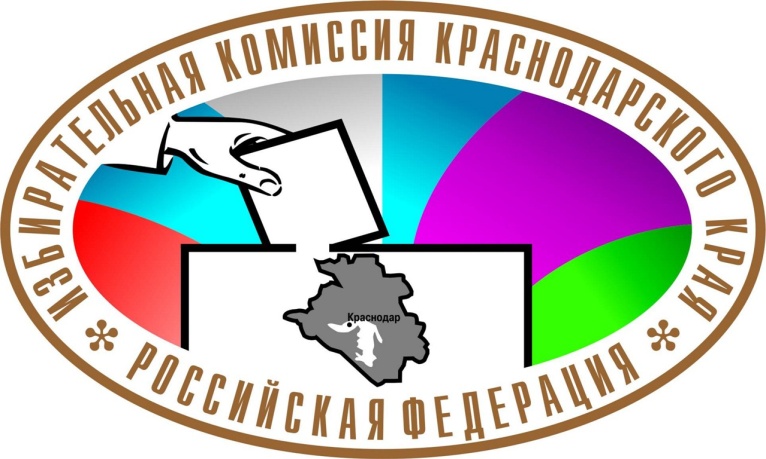 ПАМЯТКАо порядке голосования избирателей,являющихся инвалидами, на выборахдепутатов Законодательного СобранияКраснодарского края шестого созываКраснодар201710 сентября 2017 годаВыборыдепутатов Законодательного Собрания Краснодарского края шестого созываПАМЯТКАо порядке голосования избирателей,являющихся инвалидами, на выборахдепутатов Законодательного СобранияКраснодарского края шестого созываИзбирательная комиссия Краснодарского краяКраснодар2017Помещения для голосованияизбирательных участков открытыдля голосования избирателей10 сентября 2017 годас 8 до 20 часовУважаемый избиратель!Конституция Российской Федерации предоставляет право гражданам Российской Федерации избирать и быть избранными. Гражданин Российской Федерации участвует в выборах на основе всеобщего равного и прямого избирательного права при тайном голосовании.Если Вы – гражданин Российской Федерации и достигли на день голосования 18-летнего возраста, значит, Вы имеете право избирать своих представителей в органы государственной власти и органы местного самоуправления.10 сентября 2017 года состоятся выборы депутатов Законодательного Собрания Краснодарского края шестого созыва. В этот день избирателям предстоит проголосовать и избрать сроком на 5 лет 70 депутатов: 35 – из числа зарегистрированных кандидатов по одномандатным избирательным округам и 35 – из числа выдвинутых избирательными объединениями в составе краевых списков кандидатов.Избирательным объединением на выборах депутатов Законодательного Собрания Краснодарского края в соответствии с Законом Краснодарского края от 21 августа 2007 года № 1315-КЗ «О выборах депутатов Законодательного Собрания Краснодарского края» является политическая партия, имеющая в соответствии с федеральными законами право участвовать в выборах, а также региональное отделение политической партии, зарегистрированное и осуществляющее свою деятельность на территории Краснодарского края.Принять участие в голосовании Вы можете на избирательном участке по месту жительства, где Вы включены в список избирателей, либо вне помещения для голосования в день голосования (т.е. на дому).В связи с изменением федерального законодательства о выборах, досрочное голосование и голосование по открепительным удостоверениям на выборах депутатов Законодательного Собрания Краснодарского края шестого созыва проводиться не будут.Избиратель, который будет находиться в день голосования вне места своего жительства, но в пределах Краснодарского края либо соответствующего одномандатного избирательного округа по выборам депутата Законодательного Собрания Краснодарского края, может быть включен в список избирателей по месту своего нахождения на основании заявления, поданного лично на бумажном носителе при предъявлении паспорта гражданина Российской Федерации:в территориальную избирательную комиссию (далее – ТИК) по месту своего жительства или по месту, где он будет находиться в день голосования, – не ранее чем за 45 дней и не позднее чем за пять дней до дня голосования – с 26 июля по 4 сентября 2017 года;в участковую комиссию (далее – УИК) по месту своего жительства или по месту, где он будет находиться в день голосования, – не ранее чем за 10 дней и не позднее чем за пять дней до дня голосования – с 30 августа по 4 сентября 2017 года.Заявление может быть подано избирателем через многофункциональный центр предоставления государственных и муниципальных услуг (далее – МФЦ) не ранее чем за 45 дней и не позднее чем за пять дней до дня голосования – с 26 июля по 4 сентября 2017 года.Избиратель, который не может по уважительным причинам (по состоянию здоровья, инвалидности) самостоятельно прибыть в ТИК, УИК либо МФЦ для подачи заявления в указанные выше сроки, может устно или письменно (в том числе при содействии социального работника или иных лиц) обратиться в ТИК либо УИК по месту жительства или по месту, где он будет находится в день голосования, для предоставления ему возможности лично подать заявление. УИК, в том числе по поручению вышестоящей ТИК, не позднее чем за пять дней до дня голосования обеспечивает посещение избирателя с целью предоставления ему такой возможности.Избиратель, подавший заявление в соответствии с указанным выше порядком, может быть включен в список избирателей и вправе получить бюллетень для голосования только в том избирательном округе, где он обладает активным избирательным правом.Заявление на бумажном носителе, поданное в ТИК, УИК или через МФЦ, содержит основную часть, которая остается в соответствующей комиссии или МФЦ, и отрывной талон, который после регистрации заявления передается избирателю.В заявление и отрывной талон лицом, принявшим заявление, вносятся: фамилия, инициалы лица, принявшего заявление, его подпись и дата проставления подписи, фамилия, имя и отчество избирателя, сведения о месте нахождения избирателя в день голосования, включая номер избирательного участка, на территории которого избиратель желает принять участие в голосовании, и адрес помещения для голосования. На отрывном талоне проставляется печать (штамп) соответствующей комиссии (МФЦ).Избиратель, не имеющий возможности принять участие в голосовании по месту жительства и подать заявление за 45 – 5 дней до дня голосования в соответствии с указанным выше порядком, сможет не ранее чем за 4 дня до дня голосования и не позднее 14 часов по местному времени в день, предшествующий дню голосования, оформить в УИК избирательного участка, где он включен или имеет право быть включенным в список избирателей, заявление, при предъявлении которого в день голосования указанный избиратель включается в список избирателей на одном из избирательных участков, определенных решением избирательной комиссии Краснодарского края, по месту своего нахождения.В целях защиты такого специального заявления от подделки используется специальный знак (марка).Голосование в помещении для голосованияЕсли Вы являетесь инвалидом по зрению либо имеете нарушения функций опорно-двигательного аппарата и приняли решение проголосовать непосредственно на избирательном участке, но Вам требуется для этого какая-либо помощь, то желательно предварительно до дня голосования уведомить об этом территориальную избирательную комиссию ________________________                                                                        (наименование) (тел. __________) или участковую избирательную комиссию избирательного участка № ______ (тел. _____________), получить там необходимую информацию.При голосовании на избирательном участке для получения бюллетеня Вы должны предъявить паспорт или документ, заменяющий паспорт гражданина.Для голосования на выборах депутатов Законодательного Собрания Краснодарского края Вы получаете два избирательных бюллетеня: один избирательный бюллетень для голосования по одномандатному избирательному округу и один избирательный бюллетень для голосования по краевому избирательному округу.При получении избирательных бюллетеней Вы проставляете в списке избирателей серию и номер своего паспорта или документа, заменяющего паспорт гражданина. С Вашего согласия либо по Вашей просьбе серия и номер предъявляемого Вами паспорта или документа, заменяющего паспорт гражданина, могут быть проставлены в списке избирателей членом участковой комиссии с правом решающего голоса. Вы проверяете правильность произведенной записи и расписываетесь в соответствующей графе списка избирателей в получении каждого из избирательных бюллетеней. Член участковой избирательной комиссии, выдавший Вам бюллетени, также расписывается в соответствующей графе списка избирателей.Если Вы вследствие инвалидности или по состоянию здоровья не можете самостоятельно расписаться в получении избирательного бюллетеня или заполнить избирательный бюллетень, Вы вправе воспользоваться для этого помощью другого избирателя, не являющегося членом участковой избирательной комиссии, зарегистрированным кандидатом, его доверенным лицом либо уполномоченным представителем по финансовым вопросам, уполномоченным представителем либо доверенным лицом избирательного объединения, наблюдателем. В таком случае Вы устно извещаете избирательную комиссию о своем намерении воспользоваться помощью другого лица. При этом в соответствующей графе списка избирателей указываются фамилия, имя, отчество, серия и номер паспорта или документа, заменяющего паспорт, лица, оказывающего помощь избирателю.Голосование проводится путем внесения Вами в избирательный бюллетень любого знака в квадрат, относящийся к кандидату или краевому списку кандидатов, в пользу которого сделан выбор. Свой бюллетень Вы заполняете в специально оборудованной кабине или ином специально оборудованном месте для тайного голосования, где не допускается присутствие других лиц, за исключением случая, когда Вы не имеете возможности самостоятельно заполнить бюллетень.Заполненные избирательные бюллетени Вы опускаете в опечатанный (опломбированный) стационарный ящик для голосования либо в технические средства подсчета голосов при их использовании.Техническими средствами подсчета голосов являются программно-технические комплексы для обработки избирательных бюллетеней (КОИБ).Информация о правилах пользования техническими средствами подсчета голосов размещена на избирательном участке.Если Вы считаете, что при заполнении избирательного бюллетеня допустили ошибку, то вправе до опускания избирательного бюллетеня в стационарный ящик для голосования или в КОИБ обратиться к члену избирательной комиссии, выдавшему избирательный бюллетень, с просьбой выдать Вам новый избирательный бюллетень взамен испорченного.Оборудование помещений для голосованияВ целях максимальной доступности помещений для голосования для избирателей с нарушениями функций опорно-двигательного аппарата, в том числе инвалидов-колясочников, на избирательных участках должны использоваться специальные кабины для тайного голосования (места для тайного голосования), позволяющие заехать на коляске, удобные подъездные и пешеходные пути, специальные места для стоянки личного автотранспорта. Помещения для голосования должны размещаться на первых этажах зданий либо должно быть обеспечено наличие лифтов с широким проемом дверей, а также наличие пандусов, настилов, достаточное освещение.Для инвалидов по зрению на избирательных участках, как правило, предоставляются устройства для оптической коррекции (увеличительные средства, лупы, увеличительные стекла), трафареты для заполнения избирательных бюллетеней.Для организации на избирательных участках самостоятельного голосования избирателей, являющихся инвалидами по зрению, по решению избирательной комиссии Краснодарского края территориальные избирательные комиссии изготавливают специальные трафареты с прорезями на месте квадратов, находящихся справа от фамилии кандидатов, наименований избирательных объединений, выдвинувших зарегистрированные краевые списки кандидатов, для проставления знака.Поместив незаполненный избирательный бюллетень в трафарет, Вы сможете на ощупь, по счету найти фамилию кандидата, наименование избирательного объединения и поставить любой знак в квадрате соответствующей прорези.Заполнив избирательный бюллетень, Вы достаете его из трафарета и опускаете в ящик для голосования или в КОИБ.На избирательном участке используются прозрачные или полупрозрачные ящики для голосования. Сложите избирательный бюллетень текстом внутрь и опустите в ящик для голосования.На избирательные участки, где предполагается участие в голосовании большого числа инвалидов по слуху, при содействии соответствующих организаций инвалидов могут приглашаться сурдо-переводчики.В помещении для голосования либо непосредственно перед ним участковая избирательная комиссия оборудует информационный стенд, на котором размещаются образцы заполненных избирательных бюллетеней, которые не должны содержать фамилии кандидатов, зарегистрированных в данном избирательном округе, фамилии кандидатов, включенных в зарегистрированные краевые списки кандидатов, наименования избирательных объединений, участвующих в данных выборах.Голосование вне помещения для голосованияПроголосовать вне помещения для голосования Вы можете только в день голосования на основании своего письменного заявления или устного обращения (в том числе переданного при содействии других лиц), поданного в участковую избирательную комиссию заблаговременно (с 31 августа по 10 сентября 2017 года), но не позднее 14 часов 
10 сентября 2017 года. Заявление (устное обращение), поступившее позднее указанного срока, не подлежит удовлетворению, о чем Вы либо лицо, оказавшее содействие в передаче обращения, уведомляетесь устно непосредственно в момент принятия заявления (устного обращения).В письменном заявлении (устном обращении) о предоставлении возможности проголосовать вне помещения для голосования Вы должны указать причину (инвалидность или состояние здоровья), по которой Вы не можете прибыть в помещение для голосования. В заявлении должны содержаться Ваши фамилия, имя и отчество, адрес места жительства.При проведении голосования вне помещения для голосования не менее двух членов участковой избирательной комиссии с правом решающего голоса либо один член участковой избирательной комиссии с правом решающего голоса и не менее двух лиц из числа членов избирательной комиссии с правом совещательного голоса и наблюдателей выезжают к Вам на дом. Они должны иметь при себе предварительно опечатанный (опломбированный) переносной ящик для голосования, необходимое количество бюллетеней установленной формы, реестр регистрации поданных заявлений (устных обращений) избирателей о предоставлении им возможности проголосовать вне помещения для голосования либо заверенную выписку из него, содержащую необходимые данные об избирателях и запись о поступивших заявлениях (устных обращениях) избирателей, письменные принадлежности (за исключением карандашей) для заполнения Вами избирательного бюллетеня.При прибытии членов участковой избирательной комиссии по устному обращению, оно подтверждается Вашим письменным заявлением. На заявлении о предоставлении возможности проголосовать вне помещения для голосования Вы указываете серию и номер своего паспорта или документа, заменяющего паспорт гражданина, адрес места жительства и своей подписью удостоверяете получение каждого избирательного бюллетеня. В случае, если Вы не можете самостоятельно написать заявление, Вы можете воспользоваться помощью другого лица, не являющегося членом участковой избирательной комиссии, наблюдателем.С Вашего согласия или по Вашей просьбе паспортные данные могут быть внесены в заявление членом участковой избирательной комиссии с правом решающего голоса. Члены участковой избирательной комиссии с правом решающего голоса удостоверяют факт выдачи избирательных бюллетеней своими подписями на Вашем письменном заявлении. В заявлении также делаются отметки о получении нового избирательного бюллетеня взамен испорченного (в случае, если такой факт имел место), а также общее количество полученных избирательных бюллетеней. Если Вы, подав заявление о своем желании проголосовать вне помещения для голосования, прибыли на избирательный участок после выезда к Вам членов участковой избирательной комиссии, то Вы сможете проголосовать только после возращения членов участковой избирательной комиссии, выехавших по Вашему заявлению (устному обращению), в помещение для голосования.Где можно получить информациюо порядке голосованияПо всем вопросам участия в голосовании Вы можете получить разъяснения в избирательной комиссии Краснодарского края, территориальной или участковой избирательных комиссиях, а также воспользовавшись возможностями телефонной «горячей линии» связи, организуемой избирательными комиссиями.Помимо этого, с информацией о порядке и процедуре голосования Вы можете ознакомиться в разделе «Единый день голосования 10 сентября 2017 года», а также в разделе «Версия для слабовидящих», размещенных в сетевом издании «Вестник избирательной комиссии Краснодарского края» в информационно-телекоммуникационной сети «Интернет» (ikkk.ru).10 сентября 2017 года проводятся: - выборы депутатов Законодательного Собрания Краснодарского края; - выборы депутатов представительных органов трех городских поселений и одного муниципального района;- основные выборы глав 50 городских и сельских поселений;- досрочные выборы глав 19 городских и сельских поселений;- дополнительные выборы депутатов 9 муниципальных районов и городских округов;- дополнительные выборы депутатов 27 городских и сельских поселений.19 июля 2017 г.№19/317-6Председатель избирательной комиссииКраснодарского краяА.Д. ЧерненкоСекретарьизбирательной комиссииКраснодарского краяН.Ю. Турищева№п/пНаименование мероприятийСрокисполненияИсполнители1234Направление в территориальные избирательные комиссии сведений о численности на соответствующей территории избирателей, являющихся инвалидами, с указанием групп инвалидности по состоянию на 1 июля 2017 года, предоставленных Отделением Пенсионного фонда Российской Федерации по Краснодарскому краюиюль ИКККУточнение сведений об избирателях, являющихся инвалидами, по категориям (слепые и слабовидящие, глухие и слабослышащие, с нарушением функций опорно-двигательного аппарата) по каждой территории, а также в разрезе границ избирательных участков июль-август ТИКУИКОпределение членов ТИК, ответственных за работу по обеспечению избирательных прав избирателей, являющихся инвалидами, при проведении выборов июль ТИКОрганизация взаимодействия с администрациями муниципальных образований по вопросам выявления имеющихся на избирательных участках проблем, осложняющих возможности для реализации избирательных прав граждан Российской Федерации, являющихся инвалидамииюль-август ТИКОрганизация взаимодействия избирательных комиссий с краевыми, местными отделениями общественных организаций инвалидов, интернатов для престарелых по информированию избирателей, являющихся инвалидами, о подготовке и проведении выбороввесь период проведения выборовИККК, ТИК, УИКИспользование возможности «горячей линии» телефонной связи с избирателями в целях оказания консультативной помощи избирателям, являющимся инвалидамив ходе избирательной кампанииИККК,ТИК Организация на каждом избирательном участке работы по уточнению количества избирателей, являющихся инвалидами, включенных в списки избирателей, выявлению среди них желающих прибыть в день голосования в помещение для голосования избирательного участка либо проголосовать вне помещения для голосованиядо дня голосованияТИК, УИКНаправление в органы социальной защиты населения и общественные организации инвалидов рекомендаций о порядке голосования вне помещения для голосованияавгуст ИККК, ТИКОпределение избирательных участков, на информационных стендах которых будут размещаться информационные материалы, выполненные крупным шрифтом и (или) с применением рельефно-точечного шрифта Брайля, для информирования избирателей, являющихся инвалидами по зрению, а также для которых будут изготавливаться специальные трафареты для самостоятельного заполнения бюллетеня, в том числе с применением рельефно-точечного шрифта Брайля, в помощь избирателям, являющимся инвалидами по зрениюавгустИККК 
по согласованию с общероссийской общественной организацией «Всероссийское общество слепых»Изготовление информационных материалов, выполненных крупным шрифтом и (или) с применением рельефно-точечного шрифта Брайля, для информирования избирателей, являющихся инвалидами по зрению, и специальных трафаретов для самостоятельного заполнения бюллетеня избирателями, являющимся инвалидами по зрениюавгустИККК, ТИК 
при содействии Краснодарской краевой специальной библиотеки для слепых им. А.П. ЧеховаИзготовление аудио- и видеоматериалов для информирования избирателей, являющихся инвалидами по зрениюавгуст ИКККОпределение избирательных участков на территории Краснодарского края, на которых будут оказывать услуги специалисты сурдоперевода для избирателей с нарушением слуха, организация их работы на избирательных участкахавгуст-сентябрьИККК, ТИК 
при содействии Краснодарского регионального отделения общероссийской общественной организации  «Всероссийское общество глухих» Представление информации об оснащенности избирательных участков для голосования избирателей с ограничениями физических возможностей, в том числе обеспечению беспрепятственного доступа в помещение для голосования и голосования в немавгустТИК, администрации муниципальных образованийФормирование совместно с администрациями муниципальных образований молодежных волонтерских групп для оказания содействия в прибытии избирателей, являющихся инвалидами, в помещение для голосования август-сентябрь ТИКОказание содействия инвалидам по зрению по их просьбе в ознакомлении с информацией о зарегистрированных кандидатах по одномандатным избирательным округам, избирательных объединениях, выдвинувших зарегистрированные краевые списки кандидатов, о порядке заполнения бюллетеня, а также сопровождение их до кабины для тайного голосования, стационарного ящика для голосования, организация помощи при входе и выходе из здания, в котором расположено помещение для голосования в день голосованиячлены УИК с правом решающего голоса при содействии молодежных волонтерских группРазмещение в кабинах для тайного голосования для слабовидящих увеличительных стекол, стульев, луп с подсветкой, дополнительного освещенияв день голосованияТИК, УИКПодготовка информации о реализации Плана мероприятий по созданию безбарьерной среды для граждан Российской Федерации - лиц с ограниченными физическими возможностями, при подготовке и проведении выборов октябрьИККК, ТИК